Rencana Pembelajaran Semester (RPS)Perguruan Tinggi	: Universitas MulawarmanFakultas	: KehutananJurusan/Program Studi	: Kehutanan Program SarjanaMatakuliah	: Usaha Kehutanan Kawasan PesisirKode Matakuliah	: 190401602P112	Semester/SKS	: Gasal / Dua (2) SKSMata kuliah Prasayarat	: 1. ESDH	  2. Ekonomi MikroDosen Pengampu	: Tim DosenCapaian Pembelajaran Lulusan (CPL):Aspek Sikap:S1	: Bertakwa kepada Tuhan Yang Maha Esa dan mampu menunjukkan sikap religiusS2	: Menjunjung tinggi nilai kemanusiaan dalam menjalankan tugas berdasarkan agama, moral, dan etikaS3	: Menginternalisasi nilai, norma, dan etika akademikS4	: Berperan sebagai warga negara yang bangga dan cinta tanah air, memiliki nasionalisme serta rasa tanggung jawab pada negara dan bangsaS5	: Menghargai keanekaragaman budaya, pandangan, agama, dan kepercayaan, serta pendapat atau temuan orisinal orang lainS6	: Berkontribusi dalam peningkatan mutu kehidupan bermasyarakat, berbangsa, bernegara, dan kemajuan peradaban berdasarkan PancasilaS7	: Bekerjasama dan memiliki kepekaan sosial serta kepedulian terhadap masyarakat dan lingkunganS8	: Taat hukum dan disiplin dalam kehidupan bermasyarakat dan bernegaraS9	: Menginternalisasi semangat kemandirian, kejuangan, dan kewirausahaanS10	: Menunjukkan sikap bertanggungjawab atas pekerjaan di bidang keahlian ilmu kehutanan khususnya hutan tropis lembap dan lingkungannya secara mandiriS11		: Mempunyai jiwa kepemimpinan dan dapat bekerjasama dalam timAspek Pengetahuan:P1	:Menguasai konsep teoritis dan prinsip-prinsip pokok ilmu kehutanan khususnya hutan tropis lembap dan lingkungannyaP2	:Menguasai aplikasi ilmu-ilmu kehutananP3	:Menguasai pengetahuan tentang teknologi kehutanan dan penerapannyaP4	:Menguasai pengetahuan tentang prinsip-prinsip pengelolaan/manajemen hutan yang meliputi perencanaan dan  pengelolaan hutan,  pemanenan hutan, peraturan perundangan kehutanan, ekonomi dan sosial kehutananP5	:Menguasai pengetahuan tentang prinsip-prinsip budidaya hutan dan penerapannyaP6	:Menguasai pengetahuan tentang teknologi, pemanfaatan dan pengolahan  hasil hutan berupa kayu maupun non kayu beserta limbahnya serta pengelolaan industri pengolahan hasil hutanP7	:Menguasai pengetahuan tentang prinsip-prinsip konservasi hutan dan lingkungan serta penerapannyaAspek Keterampilan Umum:KU1	:Mampu menerapkan pemikiran logis, kritis, sistematis dan inovatif dalam kontek pengembangan implementasi iptek yang memperhatikan dan menerapkan nilai sesuai dengan bidang keahlian ilmu kehutanan khususnya hutan tropis lembap dan lingkungannyaKU2	:Mampu menunjukkan kinerja mandiri, bermutu dan terukurKU3	:Mampu mengkaji implikasi pengembangan atau implementasi iptek yang memperhatikan dan menerapkan nilai humaniora sesuai dengan keahlian ilmu kehutanan berdasarkan kaidah,  tata cara dan etika ilmiah untuk menghasilkan solusi dan gagasan serta deskripsi saintifikKU4	:Mampu menyusun deskripsi saintifik hasil kajian tersebut di atas dalam bentuk skripsi atau laporan tugas akhir, dan mengunggahnya dalam laman perguruan tinggi.KU5	:Mampu membuat keputusan secara tepat untuk menyelesaikan masalah di bidang kehutanan tropis lembap berdasarkan analisis data dan informasiKU6	:Mampu membangun jaringan kerja dengan pembimbing, kolega di dalam dan luar lembaganyaKU7	:Mampu bertanggungjawab atas pencapaian hasil kerja kelompok dan melakukan supervisi dan evaluasi terhadap penyelesaian pekerjaan yang ditugaskan kepada pekerja yang berada dibawah tanggung jawabnyaKU8	:Mampu melakukan proses evaluasi diri terhadap kelompok kerja yang berada di bawah tanggung jawabnya, dan mampu mengelola pembelajaran secara mandiriKU9	:Mampu mendokumentasikan, menyimpan, mengamankan, dan menemukan kembali data untuk menjamin kesahihan data dan mencegah plagiasiKU10:Mampu memimpin, bekerjasama dalam tim, berwirausaha termasuk social entrepreneurship dan memanfaatkan big data yang ada di dunia mayaAspek Keterampilan Khusus:KK1	:Mampu merencanakan, melaksanakan, mengorganisasikan dan mengevaluasi kegiatan di bidang pengelolaan, konservasi dan budidaya hutan tropis lembap dan lingkungannya serta pengolahan hasil hutan kayu dan bukan kayuKK2	:Mampu menerapkan ilmu pengetahuan dan keterampilan di bidang pengelolaan, konservasi, budidaya hutan tropis lembap dan lingkungannya serta pengolahan hasil hutan kayu dan bukan kayuKK4	:Mampu mengaplikasikan pengetahuan  teknis dan teknologi informasi tentang pengelolaan hutan tropis lembap dan lingkungannya serta industri pengolahan hasil hutan serta perubahan iklimKK6	:Mampu bekerjasama dengan berbagai pihak (nasional/ internasional) dalam mengatasi masalah di bidang kehutananKK7	:Mampu menerapkan nilai-nilai lingkungan yang telah disepakati dunia internasional dalam mitigasi perubahan iklimCPL Prodi yang dibebankan pada mata kuliah: Capaian Pembelajaran Mata Kuliah: Setelah mengikuti mata kuliah ini, Mahasiswa mampu melakukan penilaian ekonomi ekosistem mangrove dan mengaplikasikanya dalam perencanaan wilayah pesisir.PIP Unmul yang diintegrasikan:Mahasiswa mampu mengaplikasikan teori ekonomi yang didapatkan untuk menghadapi berbagai masalah usaha kehutanan kawasan pesisir khususnya hutan tropis lembap dan lingkungannya  dalam perencanaan wilayah pesisir serta produk hasil hutan, penilaian ekonomi ekosistem mangrove.Deskripsi Mata Kuliah:Pada mata kuliah ini mahasiswa mampu menjelasakan konsep dan definisi usaha kehutanan kawasan pesisir, menghitung sumberdaya hutan mangrove dan evaluasi ekonomi, menjelaskan dan mendiskripsikan fungsi ekologis mangrove berdasarkan aspek kimia, fisika dan biologi, menjelaskan  pemanfaatan hutan magrove dari fungsi ekonomi dan dampaknya, menjelaskan, menghitung dan mengaplikasikan sumberdaya hutan mangrove dan evaluasi ekonomi. Kegiatan pembelajaran dilaksanakan melalui pertemuan kelas dan tidak ada praktikum. Penilaian dilakukan berdasarkan keaktifan mahasiswa dalam perkuliahan, tanya jawab langsung di kelas,  disiplin, UTS dan UTS serta tugas-tugas.Daftar Referensi:Harahab N. 2010. Penilaian Ekonomi Ekosistem Hutan MANgrove dan Aplikasinya dalam Perencanaan Wilayah Pesisir. Graha Ilmu. Yogyakarta.Kristiningrum R, Lahjie A, Masjaya, Yusuf S., Ruslim Y. 2019. Species diversity, stand productivity, aboveground biomass and economic value of mangrove ecosystem in Mentawir Village, East Kalimantan, Indonesia. Biodiversitas 20 (10): 2848-2857.[Indonesian].Trinanda TC. 2017. Pengelolaan Wilayah Pesisir Indonesia dalam Rangka Pembangunan Berbasis Pelestarian Lingkungan. Jurnal Inovasi Kebijakan. www.mantrapembaharuan. Badan Penelitian dan Pengembangan Kementerian Dalam Negeri. JakartaDahuri. 2001.  Pengelolaan Ruang Wilayah Pesisir Dan Lautan  Seiring Dengan Pelaksanaan Otonomi Daerah. Volume XVII No. 2 April - Juni 2001 : 139 - 171 .Adrianto L. 2015. Analisis dan Evaluasi Hukum Tentang Pengelolaan Wilayah Pesisir dan Pulau-Pulau Kecil. Laporan Badan Perencanaan Pembangunan Hukum Nasional Badan Pembinaan Hukum Nasional Kementerian Hukum dan Hak Asasi Manusia RI. JakartaFauzi A. 2002. Ekonomi Perikanan, Teori, Kebijakan dan Pengelolaan. Gramedia Pustaka. Jakarta.Lampiran:  Bahan AjarMatriks Rencana Asesmen dan Evaluasi Mata KuliahContoh Soal/Latihan/Penugasan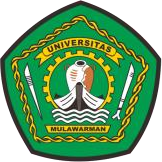 KEMENTERIAN PENDIDIKAN, KEBUDAYAAN, RISET DAN TEKNOLOGI UNIVERSITAS MULAWARMANFAKULTAS KEHUTANANPROGRAM STUDI KEHUTANAN PROGRAM SARJANAKEMENTERIAN PENDIDIKAN, KEBUDAYAAN, RISET DAN TEKNOLOGI UNIVERSITAS MULAWARMANFAKULTAS KEHUTANANPROGRAM STUDI KEHUTANAN PROGRAM SARJANAKEMENTERIAN PENDIDIKAN, KEBUDAYAAN, RISET DAN TEKNOLOGI UNIVERSITAS MULAWARMANFAKULTAS KEHUTANANPROGRAM STUDI KEHUTANAN PROGRAM SARJANANo. Dok: 01/RPSKEMENTERIAN PENDIDIKAN, KEBUDAYAAN, RISET DAN TEKNOLOGI UNIVERSITAS MULAWARMANFAKULTAS KEHUTANANPROGRAM STUDI KEHUTANAN PROGRAM SARJANAKEMENTERIAN PENDIDIKAN, KEBUDAYAAN, RISET DAN TEKNOLOGI UNIVERSITAS MULAWARMANFAKULTAS KEHUTANANPROGRAM STUDI KEHUTANAN PROGRAM SARJANAKEMENTERIAN PENDIDIKAN, KEBUDAYAAN, RISET DAN TEKNOLOGI UNIVERSITAS MULAWARMANFAKULTAS KEHUTANANPROGRAM STUDI KEHUTANAN PROGRAM SARJANATgl. Terbit: 10 Februari 2020KEMENTERIAN PENDIDIKAN, KEBUDAYAAN, RISET DAN TEKNOLOGI UNIVERSITAS MULAWARMANFAKULTAS KEHUTANANPROGRAM STUDI KEHUTANAN PROGRAM SARJANAKEMENTERIAN PENDIDIKAN, KEBUDAYAAN, RISET DAN TEKNOLOGI UNIVERSITAS MULAWARMANFAKULTAS KEHUTANANPROGRAM STUDI KEHUTANAN PROGRAM SARJANAKEMENTERIAN PENDIDIKAN, KEBUDAYAAN, RISET DAN TEKNOLOGI UNIVERSITAS MULAWARMANFAKULTAS KEHUTANANPROGRAM STUDI KEHUTANAN PROGRAM SARJANANo. Revisi: 01KEMENTERIAN PENDIDIKAN, KEBUDAYAAN, RISET DAN TEKNOLOGI UNIVERSITAS MULAWARMANFAKULTAS KEHUTANANPROGRAM STUDI KEHUTANAN PROGRAM SARJANAKEMENTERIAN PENDIDIKAN, KEBUDAYAAN, RISET DAN TEKNOLOGI UNIVERSITAS MULAWARMANFAKULTAS KEHUTANANPROGRAM STUDI KEHUTANAN PROGRAM SARJANAKEMENTERIAN PENDIDIKAN, KEBUDAYAAN, RISET DAN TEKNOLOGI UNIVERSITAS MULAWARMANFAKULTAS KEHUTANANPROGRAM STUDI KEHUTANAN PROGRAM SARJANAHalaman:Disusun oleh: Disusun oleh: Divalidasi oleh: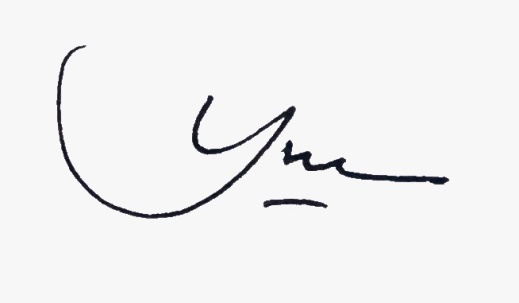 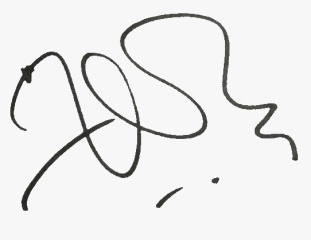 Disahkan oleh:Disahkan oleh:Koordinator Mata Kuliah Nama:NIPKoordinator Mata Kuliah Nama:NIPKoordinator Prodi:Nama: Dr.Hut. H. Yuliansyah, S.Hut., M.P.NIP   : 197407122002121001Wakil Dekan 1 Bid. AkademikNama: Prof. Dr. Harlinda Kuspradini, S.Hut, M.P.NIP   : 197504282001122001Wakil Dekan 1 Bid. AkademikNama: Prof. Dr. Harlinda Kuspradini, S.Hut, M.P.NIP   : 197504282001122001Pert Ke-/Tgl/DosenKemampuan Khusus/ Sub-CPMKIndikatorBahan KajianModel/ Metode PembelajaranPengalaman BelajarPenilaianPenilaianPenilaianRefPert Ke-/Tgl/DosenKemampuan Khusus/ Sub-CPMKIndikatorBahan KajianModel/ Metode PembelajaranPengalaman BelajarJenisKriteriaBobotRef1,2Mahasiswa mampu menjelaskan konsep dan definisi usaha kehutanan kawasan pesisirmampu menjelaskan konsep dan definisi usaha kehutanan kawasan pesisirIlmu ekonomi, ekonomi sumber daya alam, analisis biaya, manfaat dalam penggunaan sumberdaya alamDefinisi hutan mangroveKedudukan hutan mangrove dalam perundangan dan peraturanEvaluasi ekonomi sumberdaya alamPerencanaan wilayahWilayah pesisirCeramah dan diskusiMahasiswa mampu menelaah garis besar bahan ajar Usaha Kehutanan Kawasan Pesisir dan standar kompetensinyaTanya jawab, Tugas uraianKetepatan dan penguasaan dalam menjelaskan konsep dan definisi usaha kehutanan kawasan pesisir 101,3, 4, 6,3,4Mahasiswa mampu menjelaskan dan menghitung sumberdaya hutan mangrove dan evaluasi ekonomimampu menjelaskan dan menghitung sumberdaya hutan mangrove dan evaluasi ekonomiSumberdaya hutan dan sistem pengelolaanPotensi sumberdaya hutan mangroveEkosistem hutan mangrove dan produktifitas perairanOutput ekosistem hutan mangroveFauna dan sumberdaya ikan di ekosistem mangroveDampak kegiatan manusia terhadap ekosistem hutan mangroveKonsepsi pengelolaan hutan mangrove berkelanjutanEvaluasi ekonomi sumberdaya alamKonsep evaluasi ekonomi ekosistem hutan mangroveMetode pengukuran evaluasi ekonomi ekosistem mangrove Ceramah dan DiskusiSecara berkelompok menyiapkan soal dan siap untuk menghadapi tanya jawab evaluasi ekonomi ekosistem mangrovePresentasi dan diskusiKetepatan dalam menjelaskan dan menghitung sumberdaya hutan mangrove 151, 5, 65Mahasiswa mampu menjelaskan fungsi ekologis mangrove berdasarkan aspek kimia, fisika dan biologiMampu menjelaskan dan mendiskripsikan fungsi ekologis mangrove berdasarkan aspek kimia, fisika dan biologiFungsi Ekologis Mangrove metode ceramah dan diskusi Mahasiswa mampu menelaah fungsi ekologis mangrove berdasarkan aspek kimia, fisika dan biologiTertulis, uraian subyektifKetepatan dalam penguasaan  menjelaskan fungsi ekologis mangrove berdasarkan aspek kimia, fisika dan biologi 51,2,66,7Mahasiswa mampu menjelaskan  pemanfaatan hutan magrove dari fungsi ekonomi dan dampaknya bagi kehidupanmampu menjelaskan  pemanfaatan hutan magrove dari fungsi ekonomi dan dampaknyaPemanfaatan Hutan MangroveDampak kegiatan terhadap ekosistem mangrovemetode diskusi dan ceramahMahasiswa mampu menelaah dan menjelaskan pemanfaatan hutan magrove dari fungsi ekonomi dan dampaknya bagi kehidupanTertulis, uraian subyektifKetepatan dan penguasaan dalam menjelaskan pemanfaatan hutan magrove dari fungsi ekonomi  dan dampaknya terhadap kehidupan151,2,3, 68UJIAN TENGAH SEMESTERUJIAN TENGAH SEMESTERUJIAN TENGAH SEMESTERUJIAN TENGAH SEMESTERUJIAN TENGAH SEMESTERUJIAN TENGAH SEMESTERUJIAN TENGAH SEMESTERUJIAN TENGAH SEMESTERUJIAN TENGAH SEMESTER 9, 10, 11, 12Mahasiswa mampu menjelaskan alternatif pemanfaatan wilayah pesisir dan hutan mangrovemampu menjelaskan alternatif pemanfaatan wilayah pesisir dan hutan mangroveBudidaya tambakPembuatan sirup mangrove, dodol mangrove dan bedak mangroveAnalisis performa tambak silvofisheryAnalisis biaya dan manfaat pada aktivitas alternatif dalam pemanfaatan wilayah pesisr dan hutan mangroveCeramah dan diskusiMahasiswa mampu menelaah alternatif pemanfaatan wilayah pesisir dan hutan mangroveTanya jawab, Tugas uraianKetepatan dan penguasaan dalam menjelaskan alternatif pemanfaatan wilayah pesisir dan hutan mangrove251,2,3,4,613,14,15Mahasiswa mampu mengaplikasikan evaluasi ekonomi dalam ekosistem mangrovemampu mengaplikasikan evaluasi ekonomi dalam ekosistem mangrovePendahuluanPraktik evaluasi ekonomi ekosistem mangroveCeramah dan DiskusiSecara berkelompok menyiapkan soal dan siap untuk menghadapi tanya jawab evaluasi ekonomi ekosistem mangrovePresentasi dan diskusiKetepatan dalam mengaplikasikan evaluasi ekonomi dalam ekosistem mangrove301,2,616UJIAN AKHIR SEMESTERUJIAN AKHIR SEMESTERUJIAN AKHIR SEMESTERUJIAN AKHIR SEMESTERUJIAN AKHIR SEMESTERUJIAN AKHIR SEMESTERUJIAN AKHIR SEMESTERUJIAN AKHIR SEMESTERUJIAN AKHIR SEMESTER